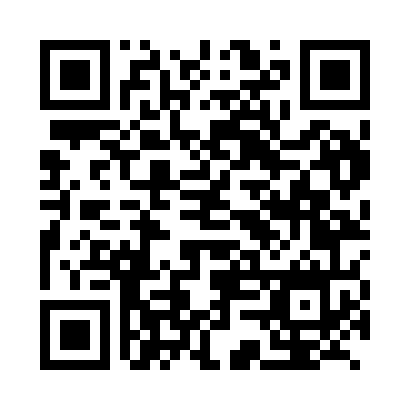 Prayer times for Coihueco, ChileWed 1 May 2024 - Fri 31 May 2024High Latitude Method: NonePrayer Calculation Method: Muslim World LeagueAsar Calculation Method: ShafiPrayer times provided by https://www.salahtimes.comDateDayFajrSunriseDhuhrAsrMaghribIsha1Wed6:027:3212:463:375:597:242Thu6:037:3312:463:365:587:233Fri6:037:3412:463:355:577:224Sat6:047:3512:463:345:567:215Sun6:057:3612:463:335:557:216Mon6:067:3712:453:325:547:207Tue6:067:3712:453:315:537:198Wed6:077:3812:453:315:527:189Thu6:087:3912:453:305:517:1710Fri6:097:4012:453:295:507:1611Sat6:097:4112:453:285:497:1512Sun6:107:4212:453:275:487:1513Mon6:117:4312:453:275:477:1414Tue6:127:4412:453:265:467:1315Wed6:127:4512:453:255:457:1316Thu6:137:4512:453:255:457:1217Fri6:147:4612:453:245:447:1118Sat6:157:4712:453:235:437:1119Sun6:157:4812:453:235:427:1020Mon6:167:4912:453:225:427:0921Tue6:177:5012:463:225:417:0922Wed6:177:5012:463:215:407:0823Thu6:187:5112:463:215:407:0824Fri6:197:5212:463:205:397:0725Sat6:197:5312:463:205:397:0726Sun6:207:5412:463:195:387:0727Mon6:207:5412:463:195:387:0628Tue6:217:5512:463:185:377:0629Wed6:227:5612:463:185:377:0630Thu6:227:5712:473:185:367:0531Fri6:237:5712:473:185:367:05